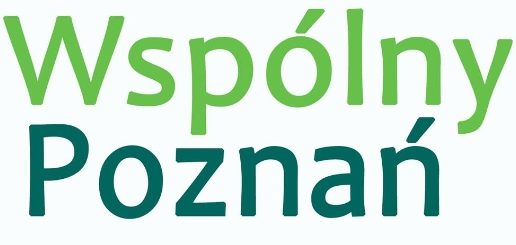 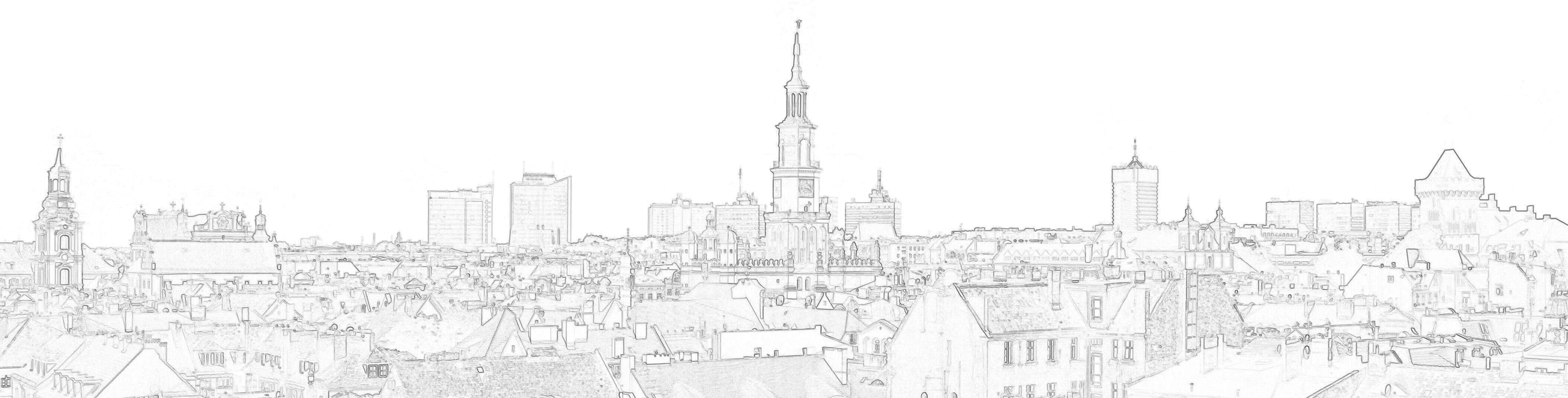 	Pan 	Jacek Jaśkowiak	Prezydent Miasta PoznaniaZAPYTANIEw sprawie: wykonania mpzp „Rejon cmentarza przy ulicy Daszewickiej”	Szanowny Panie Prezydencie.                                                                               
Korzystając z uprawnienia wynikającego z §13 ust. 1 i 3 Statutu Miasta Poznania przedkładam Panu Prezydentowi zapytanie:- Na podstawie odpowiedzi na moją interpelację z 18 grudnia 2019 r. udzieloną w dniu 30 grudnia 2019 r. (nr rej.: 301219-577), w pierwszym kwartale 2021 r. wg. aktualnego harmonogramu grupy priorytetowej, przewidziany był termin uchwalenia mpzp „Rejon cmentarza przy ulicy Daszewickiej”.W związku z tym, że upływa I kwartał 2021 r. społeczność lokalna, znając potrzeby związane z pochówkiem zmarłych i kurczeniem się powierzchni cmentarza, prosi o udzielenie odpowiedzi kiedy zostanie uchwalony w/w plan?	                                                                                    Z poważaniem Henryk Kania